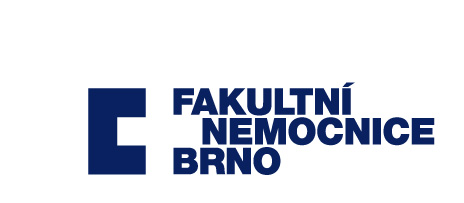 Dodatek č. 2ke smlouvě o výpůjčce uzavřené dne 19. 4. 2023Smluvní stranyFakultní nemocnice Brno IČ: 65269705DIČ: CZ65269705se sídlem: Brno, Jihlavská 20, PSČ 625 00 zastoupena:  XXXXXXX, ředitelbankovní spojení: Česká národní bankačíslo bankovního účtu: XXXXXXXFN Brno je státní příspěvková organizace zřízená rozhodnutím Ministerstva zdravotnictví. Nemá zákonnou povinnost zápisu do obchodního rejstříku, je zapsána v živnostenském rejstříku vedeném Živnostenským úřadem města Brna.(dále jen vypůjčitel)aPromedeus s.r.o.IČ: 04939948DIČ: CZ04939948se sídlem: Maříkova 1899/1, 621 00 Brno - Řečkovicezastoupena: XXXXXXX, na základě plné mocibankovní spojení: Československá obchodní banka, a.s.číslo účtu: XXXXXXXzapsána v obchodním rejstříku vedeném Krajským soudem v Brně, oddíl C, vložka 92724(dále jen půjčitel)uzavírají níže uvedeného dne, měsíce a roku následující dodatek ke smlouvě o výpůjčce na bezplatné užívání odsávačky kouře BOWA SHE SHA na Centrálních operačních sálech I FN Brno. I.Smluvní strany se dohodly na následujících změnách:Čl. X. Závěrečná ujednání, odst. X.3 se mění a zní:„Tato smlouva se uzavírá na dobu určitou, a to do 31.12.2023.“II.V ostatním zůstává smlouva nezměněna.Tento dodatek nabývá platnosti dnem podpisu oběma smluvními stranami a účinnosti dnem 31.10.2023. Nabude-li tento Dodatek účinnosti dnem uveřejnění v registru smluv, pak se smluvní strany výslovně dohodly, že ujednání tohoto Dodatku se použijí i na právní poměry vzniklé mezi smluvními stranami tohoto Dodatku od 31.10.2023 do okamžiku nabytí účinnosti tohoto Dodatku dle registru smluv.Vyhotovuje se ve dvou stejnopisech, po jednom pro každou smluvní stranu. V Brně dne _________________________			      ______________________________    Fakultní nemocnice Brno                                                 Promedeus s.r.o.